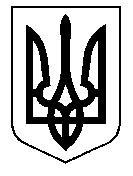 ТАЛЬНІВСЬКА РАЙОННА РАДАЧеркаської областіР  І  Ш  Е  Н  Н  Я31.12.2013                                                                                     № 25-4/VIПро заяву Свідерського Ю.В.Відповідно до пункту 10  чатини 1 статті 43, статті 59 Закону України “Про місцеве самоврядування в Україні”, пункту 4 частини 1 статті 5 Закону України «Про статус депутатів місцевих рад», врахувавши статтю 80 Закону України «Про вибори депутатів Верховної Ради  Автономної Республіки Крим, місцевих рад та сільських, селищних, міських голів» та розглянувши заяву Свідерського Ю.В.  районна рада   ВИРІШИЛА:Заяву Свідерського Юрія Володимировича, депутата районної ради, обраного в одномандатному мажоритарному окрузі № 19 про дострокове припинення повноважень депутата районної ради у зв’язку з обранням Майданецьким сільським головою  взяти до відома.Звернутись до Тальнівської районної виборчої комісії призначити проміжні вибори  депутата районної ради згідно вимог чинного законодавства.Голова районної ради			                 			В.Глухенький